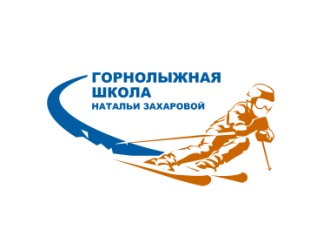 Добрый день!Уважаемые тренеры, представители и руководители горнолыжных школ и клубов!Организаторы соревнований поздравляют Вас с открытием спортивного сезона  2019-2020гг. и  приглашают принять участие  в соревнованиях  на кубок горнолыжного комплекса  «Северный склон» сезона 2019-2020 гг. Открытие сезона.Соревнования состоятся в субботу, 21 сентября  2019 года  на горнолыжном курорте «Северный склон».Возрастные группы, участвующие в соревнованиях: 2012-2013г.р., 2010-2011г.р., 2008-2009г.р., 2006-2007г.р., 2004-2005г.р.,Для всех возрастных групп  результаты, показанные спортсменами в соревнованиях по сухому слалому, приравниваются к I туру соревнований и будут учтены при определении абсолютного чемпиона  соревнований на кубок  «Северного склона» сезона 2019-2020гг.Это яркое событие доставит много радости  участникам соревнований  и  их  родителям.Срок подачи заявки       -  18 сентября.Подтверждение заявки  -  19 сентября.Если будут изменения по заявке - просьба присылать не полностью обновленную заявку, а  фамилии участников  ( кого вычеркнуть, кого добавить ).Последняя корректировка протокола будет возможна только 19 сентября до 21.00.Жеребьевка будет проводиться  19 сентября  в  22.00В случае внезапной болезни заявленного спортсмена,  информация об этом может быть передана 20  сентября  до 20.00 на электронный адрес  race@nzakharova.ru , для исключения фамилии из протокола.  Дозаявки в это время приниматься не будут.Для исключения ошибок в стартовом протоколе большая просьба присылать электронную версию  заявки  своевременно согласно образцу (см. Приложение 1)  на  адрес  race@nzakharova.ru Убедительная просьба - присылать заявки, отражающие фактически  участвующих в соревнованиях спортсменов,  своевременно.Стартовый взнос 750 руб.Стартовый взнос будет взиматься со всех спортсменов, согласно заявке предоставленной школой/клубом  в указанные сроки.В случае дозаявки спортсмена в день соревнований  21 сентября, стартовый взнос составит 1100 руб. с каждого участника.Наличие каски у участников соревнований обязательно.Возрастные группы 2004-2005г.р. , 2006-2007г.р. стартуют с палками в обязательном порядке.Регламент на экипировку участников не устанавливается  (в т.ч. обувь).Более подробная информация - в документе «Положение о соревнованиях на кубок горнолыжного комплекса  «Северный склон» сезона 2019-2020г.  Открытие сезона». Сухой слалом.Ждем Вас и Ваших воспитанников на соревнованиях.Желаем успешных стартов!